ПОСТАНОВЛЕНИЕ № 13п. Ики-Бухус                                                                    от  20 октября  2020 годаОб исполнении бюджета Ики-Бухусовского сельского муниципального образования Республики Калмыкияза 9 месяцев 2020 годаНа основании пункта 2 части 35 Федерального  Закона от 06.10.2003года «Об общих принципах организации местного                                                                                   самоуправления в РФ» и пункта 2 части 1 статьи 13 Устава Ики-Бухусовского сельского муниципального образования РК  1. Утвердить исполнение бюджета Ики-Бухусовского сельского муниципального образования Республики Калмыкия за  9 месяцев 2020 года  по доходам в сумме 1121,7 тыс. руб. и  по расходам в сумме 1592,8 тыс. руб. с превышением  расходов  над доходами ( дефицитом бюджета) в сумме 471,1 тыс. рублей согласно приложений 3,4,5 к настоящему решению.2. Разместить настоящее постановление на официальном сайте администрации Малодербетовского районного муниципального образования Республики Калмыкия в сети Интернет и опубликовать в Информационном вестнике Ики-Бухусовского сельского муниципального образования Республики Калмыкия. Глава Ики-Бухусовского СМО РК                                         Ю.А.ПесчановПриложение № 3 к Постановлению Главы Ики-Бухусовского сельского муниципального образования Республики Калмыкия «Об исполнении  бюджета  Ики-Бухусовского сельского муниципального образования Республики Калмыкия за 9 месяцев 2020 года»                                                                                                                    №13 от «20»октября  2020 годаОбъем поступлений доходов бюджета Ики-Бухусовского СМО за1 полугодие 2020 года  и на плановый период 2021 и 2022 годовПриложение № 4 к Постановлению Главы Ики-Бухусовского сельского муниципального образования Республики Калмыкия «Об исполнении  бюджета  Ики-Бухусовского сельского муниципального образования Республики Калмыкия за 9 месяцев 2020 года»                                                                                                                    №13 от «20» октября  2020 года Распределение  бюджетных ассигнований бюджетаИки-Бухусовского   сельского муниципального образования Республики Калмыкияпо разделам и подразделам, целевым статьям и видам расходов  классификации расходов бюджетов Российской Федерации за9 месяцев 2020 года и на плановый период 2021 и 2022 годов.                                                                               тыс. руб.Приложение №5 к Постановлению Главы Ики-Бухусовского сельского муниципального образования Республики Калмыкия «Об исполнении  бюджета  Ики-Бухусовского сельского муниципального образования Республики Калмыкия за 9месяцев 2020 года»                                                                                                                    №13 от «20»октября  2020 года               ХАЛЬМГ ТАНГЧИНИКИ-БУХУС СЕЛӘНӘМУНИЦИПАЛЬН БУРДӘЦИНАДМИНИСТРАЦ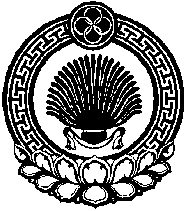 АДМИНИСТРАЦИЯ ИКИ-БУХУСОВСКОГО СЕЛЬСКОГО МУНИЦИПАЛЬНОГО ОБРАЗОВАНИЯРЕСПУБЛИКИ КАЛМЫКИЯ359423, Республика Калмыкия, Малодербетовский район, п. Ики-Бухус, ул.Комсомольская,1, тел.   (8 84734) 9-61-48; Е-mail: iki-buxus2012@yandex.ru359423, Республика Калмыкия, Малодербетовский район, п. Ики-Бухус, ул.Комсомольская,1, тел.   (8 84734) 9-61-48; Е-mail: iki-buxus2012@yandex.ru359423, Республика Калмыкия, Малодербетовский район, п. Ики-Бухус, ул.Комсомольская,1, тел.   (8 84734) 9-61-48; Е-mail: iki-buxus2012@yandex.ruКод бюджетной Классификации РФНаименование доходов9мес2020 годсумма2021годсумма2022год сумма1 00 00000 00 0000 000Налоговые и неналоговые доходы1 01 00000 00 0000 000НАЛОГИ НА ПРИБЫЛЬ, ДОХОДЫ56,449,349,31 01 02000 01 0000 110Налог на доходы физических лиц56,449,349,31 01 02010 01 0000 110Налог на доходы физических лиц с доходов, источником которых является налоговый агент, за исключением доходов, в отношении которых исчисление и уплата налога осуществляются в соответствии со статьями 227, 227.1 и 228 Налогового кодекса Российской Федерации56,449,349,31 01 02020 01 0000 110Налог на доходы физических лиц с доходов, полученных от осуществления деятельности физическими лицами, зарегистрированными в качестве индивидуальных предпринимателей, нотариусов, занимающихся частной практикой, адвокатов, учредивших адвокатские кабинеты и других лиц, занимающихся частной практикой в соответствии со статьей 227 Налогового кодекса Российской Федерации 1 05 00000 00 0000 000НАЛОГИ НА СОВОКУПНЫЙ ДОХОД84,590,090,0 1 05 03010 01 0000 110Единый сельскохозяйственный налог	 84,590,090,0 1 05 03020 01 0000 110Единый сельскохозяйственный налог (за налоговые периоды, истекшие до 1 января 2011 года)1 06 00000 00 0000 000НАЛОГИ НА ИМУЩЕСТВО53,5447,0451,01 06 01030 10 0000 110Налог на имущество физических лиц, взимаемый по ставкам, применяемым к объектам налогообложения, расположенным в границах поселений.7,845,047,01 06 06033 10 0000  110Земельный налог с организаций, обладающих земельным участком, расположенным в границах сельских поселений.2,02,01 06 06043 10 0000  110Земельный налог с физических лиц, обладающих земельным участком, расположенным в границах сельских поселений.45,7400,0402,01 08 00000 00 000 110Государственная пошлина108 04020 01 1000 110Государственная пошлина за совершение нотариальных действий должностными лицами органов местного самоуправления, уполномоченными в соответствии законодательными актами Российской Федерации на совершение нотариальных действий.1 11 00000 00 0000 000ДОХОДЫ ОТ ИСПОЛЬЗОВАНИЯ ИМУЩЕСТВА, НАХОДЯЩЕГОСЯ В ГОСУДАРСТВЕННОЙ И МУНИЦИПАЛЬНОЙ СОБСТВЕННОСТИ1 11 05035 10 0000 120 Доходы от сдачи в аренду имущества ,находящегося в оперативном управлении органов управления сельских поселений и созданных ими учреждений ( за исключением имущества  муниципальных бюджетных и автономных учреждений).116 00000 00 0000 000Штрафы, санкции, возмещение ущерба1 16 9005010 0000 140Прочие поступления от денежных взысканий (штрафов) и иных сумм в возмещении ущерба, зачисляемые в бюджет сельских поселений1 17 00000 00 0000 000ПРОЧИЕ НЕНАЛОГОВЫЕ ДОХОДЫ1 17 01050 10 0000 180Невыясненные поступления, зачисляемые в бюджеты поселений1 17 02020 10 0000 180Возмещение потерь сельскохозяйственного производства, связанных с изъятием сельскохозяйственных угодий, расположенных на территориях поселений (по обязательствам возникшим до 1 января 2008года)1 17 05050 10 0000 180Прочие неналоговые доходы бюджетов поселенийИТОГО ДОХОДОВ194,4586,3590,32 00 00000 00 0000 000БЕЗВОЗМЕЗДНЫЕ ПОСТУПЛЕНИЯ927,3868,8869,82 02 15001 10 0000 150Дотации бюджетам сельских поселений на выравнивание  бюджетной обеспеченности436,5778,7778,72 02 15002 10 0000 150Дотации бюджетам сельских поселений на поддержку мер по обеспечению сбалансированности бюджета2 02 03000 00 0000 150Субвенции  бюджетам субъектов Российской Федерации и муниципальных образований67,590,191,12 02 35118 10 0000 150Субвенции бюджетам сельских поселений на осуществление первичного воинского учета на территориях, где отсутствуют военные комиссариаты67,590,191,12 02 49999 10 0000 150Прочие межбюджетные трансферты , передаваемые бюджетам сельских поселений423,32 07 05030 10 0000 180Прочие безвозмездные поступления в бюджеты сельских поселений2 02 04000 00 0000 151Иные межбюджетные трансферты 2 02 04025 10 0000 151Межбюджетные трансферты, передаваемые бюджетам поселений на комплектование книжных фондов библиотек муниципальных образований.ВСЕГО    ДОХОДОВ1121,71455,11460,1НаименованиеРазделПод разделЦелеваястатьяВидрасхо-дов9 мес2020годСумма2021годСумма2021годСумма2022годСуммаОбщегосударственные вопросыО1524,9533,0533,0533,0Функционирование высшего должностного лица субъекта  РФ и муниципального образованияО1О2325,1360,0360,0360,0Расходы на обеспечение деятельности высшего должностного лица муниципального образованияО1О278 1 01 00120325,1360,0360,0360,0Глава муниципального образованияО1О278 1 01 00120325,1360,0360,0360,0Фонд оплаты труда государственных(муниципальных) органов010278 1 01 00120120325,1360,0360,0360,0Взносы по обязательному социальному страхованию на выплаты денежного содержания и иные выплаты работникам государственных(муниципальных) органов010278 1 01 00120Функционирование Правительства РФ, высших исполнительных органов государственной власти субъектов РФ, местных администрацийО1О4199,8173,0173,0173,0Расходы на обеспечение деятельности оказание услуг муниципальных учрежденийО1О478 1 02 00120199,8173,0173,0173,0Центральный аппаратО1О478 1 02 00120199,8173,0173,0173,0Фонд оплаты труда государственных(муниципальных) органов010478 1 02 00120120199,8173,0173,0173,0Взносы по обязательному социальному страхованию на выплаты денежного содержания и иные выплаты работникам государственных(муниципальных) органов010478 1 02 00120Обеспечение проведения выборов и референдумов0107Проведение выборов в представительные органы муниципальных образований01077890290560Прочая закупка товаров. работ и услуг для государственных(муниципальных) нужд01077890290560880Национальная оборона0267,590,190,191,1Мобилизационная и вневойсковая подготовка020378 1 04 5118067,590,190,191,1Руководство и управление в сфере установленных функций020378 1 04 5118067,590,190,191,1Осуществление первичного воинского учета на территориях, где отсутствуют военные комиссариаты020378 1 04 5118067,590,190,191,1Фонд оплаты труда государственных(муниципальных) органов020378 1 04 5118012067,590,190,191,1Взносы по обязательному социальному страхованию на выплаты денежного содержания и иные выплаты работникам государственных(муниципальных) органов020378 1 04 51180Прочая закупка товаров. работ и услуг для государственных(муниципальных) нужд020378 1 04 51180244Защита населения и территории от чрезвычайных ситуаций природного и техногенного характера, гражданская оборона0333,033,033,0Мероприятия по предупреждению и ликвидации последствий чрезвычайных ситуаций и стихийных бедствий030978 9 01 9057033,033,033,0Предупреждение и ликвидация последствий ЧС и стихийных бедствий природного и техногенного характера030978 9 01 9057033,033,033,0Прочая закупка товаров,работ и услуг для государственных нужд 030978 9 01 9057024433,033,0Национальная экономика04Другие вопросы в области национальной экономики0412Ведомственная целевая программа «Градостроительное планирование развития территорий Республики Калмыкия на 2010-2012годы»041278 4 03 09010Прочая закупка товаров, работ и услуг для государственных нужд041278 4 03 09010244Расходы по переданным полномочиям (содержание централизованной бухгалтерии)010678 9 09 М0901Иные межбюджетные трансферты010678 9 09 М0901540Жилищно-коммунальное хозяйство05Коммунальное хозяйство0502222,6222,6Расходы на обеспечение деятельности(оказание услуг)муниципальных учреждений в области коммунального хозяйства050278 5 02 06030222,6222,6Мероприятия по государственной регистрации права муниципальной собственности на объекты энергетики и коммунальной сферы , в том числе бесхозяйные объекты 050278 5 02 06030222,6222,6Прочая закупка товаров, работ и услуг для государственных нужд050278 5 02 06030244210,0210,0Исполнение судебных актов и мировых соглашений по возмещению причиненного вреда050278 5 02 0603083112,612,6Благоустройство050378 6 01 06050214,5214,5197,0197,0Расходы на обеспечение деятельности(оказание услуг)муниципальных учреждений в сфере благоустройства050378 6 01 06050Прочие мероприятия по благоустройству городских округов и поселений050378 6 01 06050Прочая закупка товаров. работ и услуг для государственных нужд 050378 6 01 06050244Фонд оплаты труда казенных учреждений050378 6 01 06050110214,5214,5197,0197,0Культура, кинематография  О8563,3563,3602,0606,0КультураО8О1563,3563,3602,0606,0Расходы на обеспечение деятельности(оказание услуг)муниципальных учреждений культуры080178 3 01 05200563,3563,3602,0606,0Учреждения культуры и мероприятия в сфере культуры и кинематографииО8О178 3 01 05200563,3563,3602,0606,0Обеспечение деятельности (оказание услуг) подведомственных учреждений О8О178 3 01 05200563,3563,3602,0606,0Фонд оплаты труда казенных учреждений080178 3 01 05200110483,2483,2339,0339,0Взносы по обязательному социальному страхованию на выплаты по оплате труда и иные выплаты работникам 080178 3 01 05200Иные выплаты персоналу учреждений, за исключением фонда оплаты труда080178 3 01 05200Закупка товаров, работ и услуг в сфере информационно-коммуникационных технологий080178 3 01 0520024450,450,475,0103,0Прочая закупка товаров, работ и услуг для государственных нужд080178 3 01 0520024424,524,5135,0111,0Уплата налога на имущество организаций и земельного налога080178 3 01 052008511,11,13,03,0Уплата прочих налогов, сборов 080178 3 01 0520085210,010,0Уплата иных платежей080178 3 01 0520085340,040,0Исполнение судебных актов РФ и мировых соглашений по возмещению причиненного вреда080178 3 01 052008314,14,1Всего1592,81592,81455,11460,1Ведомственная структура расходов бюджета Ики-Бухусовского   сельского муниципального образования Республики Калмыкия за9 месяцев 2020 года и на плановый период 2021 и 2022 годов.Ведомственная структура расходов бюджета Ики-Бухусовского   сельского муниципального образования Республики Калмыкия за9 месяцев 2020 года и на плановый период 2021 и 2022 годов.Ведомственная структура расходов бюджета Ики-Бухусовского   сельского муниципального образования Республики Калмыкия за9 месяцев 2020 года и на плановый период 2021 и 2022 годов.Ведомственная структура расходов бюджета Ики-Бухусовского   сельского муниципального образования Республики Калмыкия за9 месяцев 2020 года и на плановый период 2021 и 2022 годов.Ведомственная структура расходов бюджета Ики-Бухусовского   сельского муниципального образования Республики Калмыкия за9 месяцев 2020 года и на плановый период 2021 и 2022 годов.Ведомственная структура расходов бюджета Ики-Бухусовского   сельского муниципального образования Республики Калмыкия за9 месяцев 2020 года и на плановый период 2021 и 2022 годов.Ведомственная структура расходов бюджета Ики-Бухусовского   сельского муниципального образования Республики Калмыкия за9 месяцев 2020 года и на плановый период 2021 и 2022 годов.Ведомственная структура расходов бюджета Ики-Бухусовского   сельского муниципального образования Республики Калмыкия за9 месяцев 2020 года и на плановый период 2021 и 2022 годов.Ведомственная структура расходов бюджета Ики-Бухусовского   сельского муниципального образования Республики Калмыкия за9 месяцев 2020 года и на плановый период 2021 и 2022 годов.(в тыс.руб.)(в тыс.руб.)(в тыс.руб.)(в тыс.руб.)НаименованиеКод главыРазделПод        разделЦелевая статьяВид расхо-дов9 мес2020 годСумма2021 годСумма2022годСумма1234567Администрация Ики-Бухусовского сельского муниципального образования Республики КалмыкияАдминистрация Ики-Бухусовского сельского муниципального образования Республики КалмыкияАдминистрация Ики-Бухусовского сельского муниципального образования Республики КалмыкияАдминистрация Ики-Бухусовского сельского муниципального образования Республики Калмыкия1592,81455,11460,1Общегосударственные вопросы807О1524,9533533Функционирование высшего должностного лица субъекта  РФ и муниципального образования807О1О2325,1360360Расходы на обеспечение деятельности высшего должностного лица муниципального образования807010278 1 01 00120Глава муниципального образования807О1О278 1 01 00120325,1360360Фонд оплаты труда и страховые взносы807010278 1 01 00120120325,1360360Функционирование Правительства РФ, высших исполнительных органов государственной власти субъектов РФ, местных администраций807О1О4   199,8173,0173,0Руководство и управление в сфере установленных функций органов государственной власти субъектов РФ и органов местного самоуправления807О1О478 1 02 00120199,8173,0173,0Центральный аппарат807О1О478 1 02 00120199,8173,0173,0Фонд оплаты труда и страховые взносы807010478 1 02 00120120199,8173,0173,0Обеспечение проведения выборов и референдумов8070107Проведение выборов в представительные органы муниципальных образований80701077890290560Прочая закупка товаров. работ и услуг для государственных(муниципальных) нужд80701077890290560880Национальная оборона8070267,590,191,1Мобилизационная и вневойсковая подготовка807020378 1 04 5118067,590,191,1Руководство и управление в сфере установленных функций807020378 1 04 5118067,590,191,1Осуществление первичного воинского учета на территориях, где отсутствуют военные комиссариаты807 020378 1 04 5118067,590,191,1Фонд оплаты труда и страховые взносы 807020378 1 04 5118012067,590,191,1Прочая закупка товаров. Работ и услуг для государственных нужд807020378 1 04 51180244Защита населения и территории от чрезвычайных ситуаций природного и техногенного характера, гражданская оборона8070333,033,0Мероприятия по предупреждению и ликвидации последствий чрезвычайных ситуаций и стихийных бедствий807030978 9 01 9057033,033,0Прочая закупка товаров. Работ и услуг для государственных нужд 807030978 9 01 9057024433,033,0Национальная экономика80704Ведомственная целевая программа «Градостроительное планирование развития территорий Республики Калмыкия на 2010-2012годы»807041278 4 03 09010Прочая закупка товаров, работ и услуг для государственных нужд807041278 4 03 09010244Расходы по переданным полномочиям (содержание централизованной бухгалтерии)807010678 9 09 М0901Иные межбюджетные трансферты807010678 9 09 М0901540Коммунальное хозяйство8070502222,6Мероприятия по государственной регистрации права муниципальной собственности на объекты энергетики и коммунальной сферы , в том числе бесхозяйные объекты 807050278 5 01 06030222,6Прочая закупка товаров, работ и услуг для государственных нужд807050278 5 01 06030244210,0Исполнение судебных актов и мировых соглашений по возмещению причиненного вреда807050278 5 01 0603083112,6Жилищно-коммунальное хозяйство	80705197,0197,0Благоустройство807050378 6 01 06050  214,5Прочие мероприятия по благоустройству городских округов и поселений807050378 6 01 06050Прочая закупка товаров. работ и услуг для государственных нужд 807050378 6 01 06050244Фонд оплаты труда казенных учреждений807050378 6 01 06050111214,5197,0197,0Культура, кинематография  807О8563,3602,0606,0Культура807О8О1563,3602,0606,0Расходы на обеспечение деятельности(оказание услуг)муниципальных учреждений культуры807080178 3 01 05200563,3602,0606,0Учреждения культуры и мероприятия в сфере культуры и кинематографии807О8О178 3 01 05200563,3602,0606,0Обеспечение деятельности (оказание услуг) подведомственных учреждений 807О8О178 3 01 05200563,3602,0606,0Фонд оплаты труда казенных учреждений807080178 3 01 05200110483,2339,0339,0Взносы по обязательному социальному страхованию на выплаты по оплате труда и иные выплаты работникам807080178 3 01 05200Иные выплаты персоналу учреждений, за исключением фонда оплаты труда807080178 3 01 05200Закупка товаров, работ и услуг в сфере информационно-коммуникационных технологий807080178 3 01 0520024450,475,0103,0Прочая закупка товаров, работ и услуг для государственных нужд807080178 3 01 0520024424,5135,0111,0Уплата налога на имущество организаций и земельного налога807080178 3 01 052008511,13,03,0Уплата прочих налогов, сборов 807080178 3 01 0520085210,010,0Уплата иных платежей807080178 3 01 0520085340,040,0Исполнение судебных актов РФ и мировых соглашений по возмещению причиненного вреда807080178 3 01 052008314,1